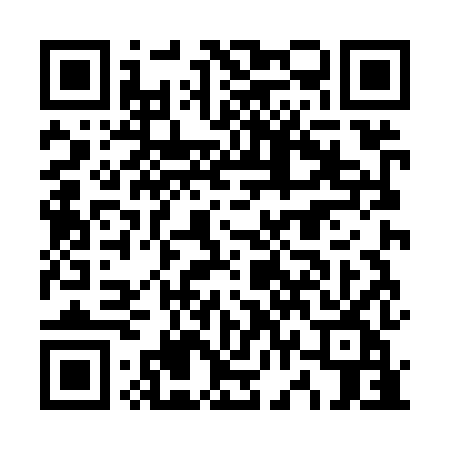 Prayer times for Venda do Negro, PortugalMon 1 Apr 2024 - Tue 30 Apr 2024High Latitude Method: Angle Based RulePrayer Calculation Method: Muslim World LeagueAsar Calculation Method: HanafiPrayer times provided by https://www.salahtimes.comDateDayFajrSunriseDhuhrAsrMaghribIsha1Mon5:457:171:376:077:589:252Tue5:437:161:376:087:599:273Wed5:417:141:376:098:009:284Thu5:397:121:376:098:019:295Fri5:377:111:366:108:029:306Sat5:357:091:366:118:039:327Sun5:337:081:366:118:049:338Mon5:327:061:356:128:059:349Tue5:307:051:356:138:069:3510Wed5:287:031:356:138:079:3711Thu5:267:011:356:148:089:3812Fri5:247:001:346:148:099:3913Sat5:226:581:346:158:109:4114Sun5:216:571:346:168:119:4215Mon5:196:551:346:168:129:4316Tue5:176:541:336:178:139:4517Wed5:156:531:336:178:149:4618Thu5:136:511:336:188:159:4719Fri5:116:501:336:198:169:4920Sat5:106:481:326:198:179:5021Sun5:086:471:326:208:189:5122Mon5:066:451:326:208:199:5323Tue5:046:441:326:218:209:5424Wed5:026:431:326:228:219:5625Thu5:016:411:326:228:229:5726Fri4:596:401:316:238:239:5827Sat4:576:391:316:238:2410:0028Sun4:556:371:316:248:2610:0129Mon4:546:361:316:248:2710:0330Tue4:526:351:316:258:2810:04